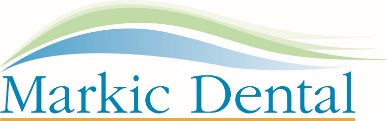 PATIENT Information (under age 18):Last name _______________________________________  First name ________________________________________Address _____________________________________________City_____________________Postal Code____________Birthdate: (d/m/y) ____/____/_____	Gender:   __ M    __ F	   Parents’ names:_______________________________Phone HOME: (            ) ________________    PARENT’S BUS: (            ) ________________    CELL: (            ) ____________    Email: ________________________________________ Do you wish to receive reminders by   ____email ?       ____text? Referred by: _______________________________________________________________________________________In case of Emergency, notify:   name, phone, relationship:___________________________________________________Who is legally responsible for payment of this account?___Parent 	____ Other person: name, relationship, phone #______________________________________Dental Information:Is today your child’s first visit to a dentist? 	____Yes     ___No Purpose of today’s visit:     ___check-up (exam)	   ___cleaning	   ___specific problem	 ___toothache      ___otherPrevious Dentist Name and location: ___________________________________________________________________Approximate date of last visit:__________________       How often does your child go to the dentist? ________________Does your child have any of the following?  Please check off all that apply:teeth sensitive to coldteeth sensitive to sweetgums bleed when brush / flossbad breathdry mouthclench or grind teethjaw clicks, pops or locksfrequent headachescanker sores / cold soresfood caught between teeth loose teethchipped teethhistory of thumbsuckinghad orthodontics (braces)had wisdom teeth removedHas anyone in the family, including parent, had orthodontics (braces or appliances)?	           ___Y     ___N   ___ maybeHas your child had any problems or complications with previous dental treatment?	           ___Y     ___N   ___ maybeMedical Information:Physician’s name, address, phone: ______________________________________________________________________Does your child have, or ever had, any of the following?  Please check off all that apply:Fainting easilyDizzinessEpilepsy or seizuresHepatitisJaundiceBleeding problemsAsthmaLung diseaseTuberculosisSteroid therapyImmune system conditionDiabetesThyroid conditionHeart conditionKidney diseaseCancerMental health conditionEyesight problemsSpeech impairmentsBehavioral / learning problemTonsil / adenoid problemSnoring /sleeping problemHearing problemEar infectionsPlease list any OTHER conditions or diseases that your child has or has been treated for:   _________________________________________________________________________________________________  yes      no       ?Is your child taking ANY medications or non-prescription drugs of any kind?    If YES, list:_________________________________________________________________________Does your child have any environmental allergies?(eg. hayfever, foods, latex / rubber, metals, acrylic)   If YES, list:_________________________________________________________________________Has your child ever had an allergy or adverse reaction to any medicine or injections?(eg. Penicillin, aspirin, local anaesthetics “dental freezing”, codeine, sulpha)   If YES, list:_________________________________________________________________________Has your child ever been hospitalized for any illnesses or operations?   If YES, explain:_______________________________________________________________________ Are there any disease or medical problems that run in your family? (eg. diabetes, cancer or heart disease)   If YES, list:_________________________________________________________________________Does your child identify as a patient with a disability?     If so, explain:______________________________________________________________________Consent:I acknowledge that the information given above is true to the best of my knowledge. Should there be any change to my child’s present health status in the future, I will advise the attending dentist / hygienist. Where my child’s physician may need to be contacted, I consent to his /her physician providing any information with regards to details in my child’s medical history which may help ensure a safe dental treatment. I understand that treatment may be delayed until all medical information required is received.This is to certify that I, the undersigned, consent to the performing of dental procedures agreed to be necessary or advisable including the use of local anaesthetic and / or relative analgesia as indicated for my child and I will assume responsibility for fees associated with those procedures. I also consent to sharing my child’s information and discussion with dental specialists as required for my child’s overall dental health and treatment plan.I understand the appointment policy where my child’s appointment time will be reserved time specifically for him / her and if unable to keep an appointment, the office requires 48 hours notice otherwise it may be necessary to charge for time lost.Print Parent Name : _________________________________________Parent signature: ___________________________________________	          Date:_____________________________Reviewed by Dentist:________________